ESS 100									Name: ___________________________Ages of Rocks, Part 1:  Relative DatingUnit Goals:Know and apply the four principles of relative dating (box below) to put rocks, fossils, and events in order according to their age.Know and apply the principles of absolute dating to estimate the ages of rocks based on their radioactive isotope content.Define atom, element, electron, proton, neutron, isotope, and radioactive isotope, and understand how these terms relate to absolute dating.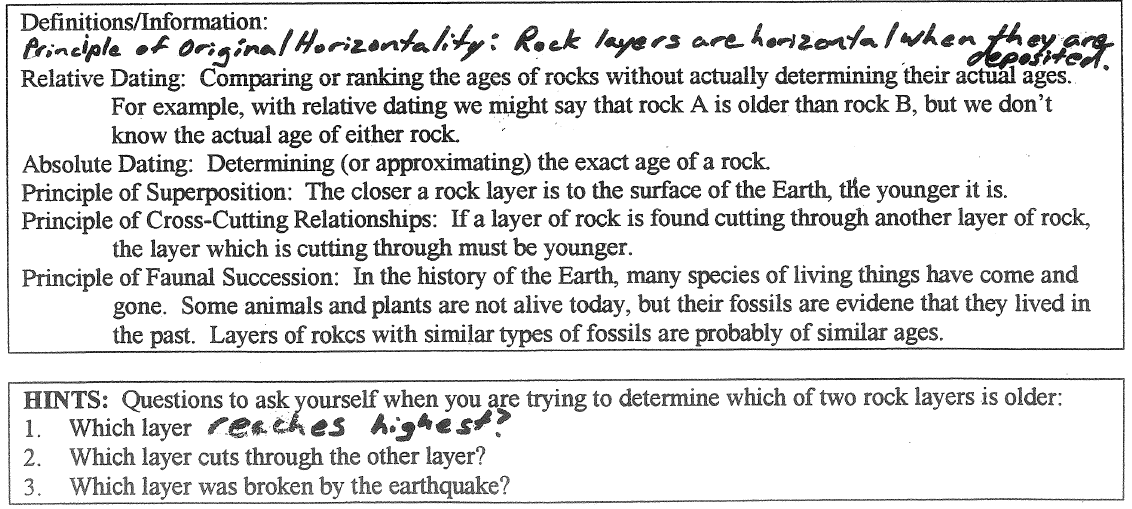 Practice #1.  Rank the rocks in the diagram from oldest to youngest.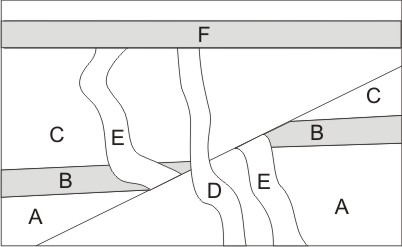 Practice #2.  Rank the rocks in the diagram from oldest to youngest.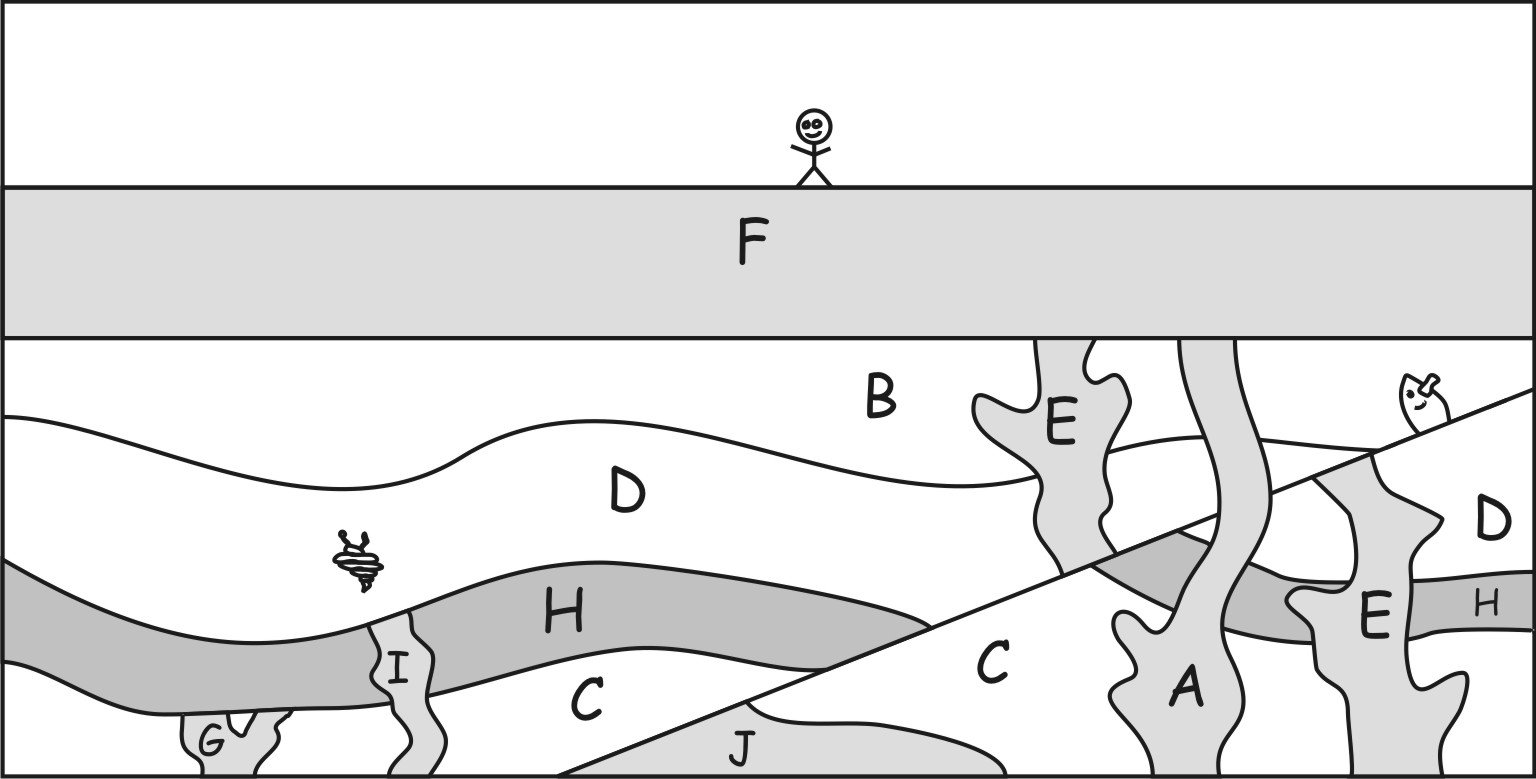 Practice #3.  Rank the rocks in the diagram from oldest to youngest.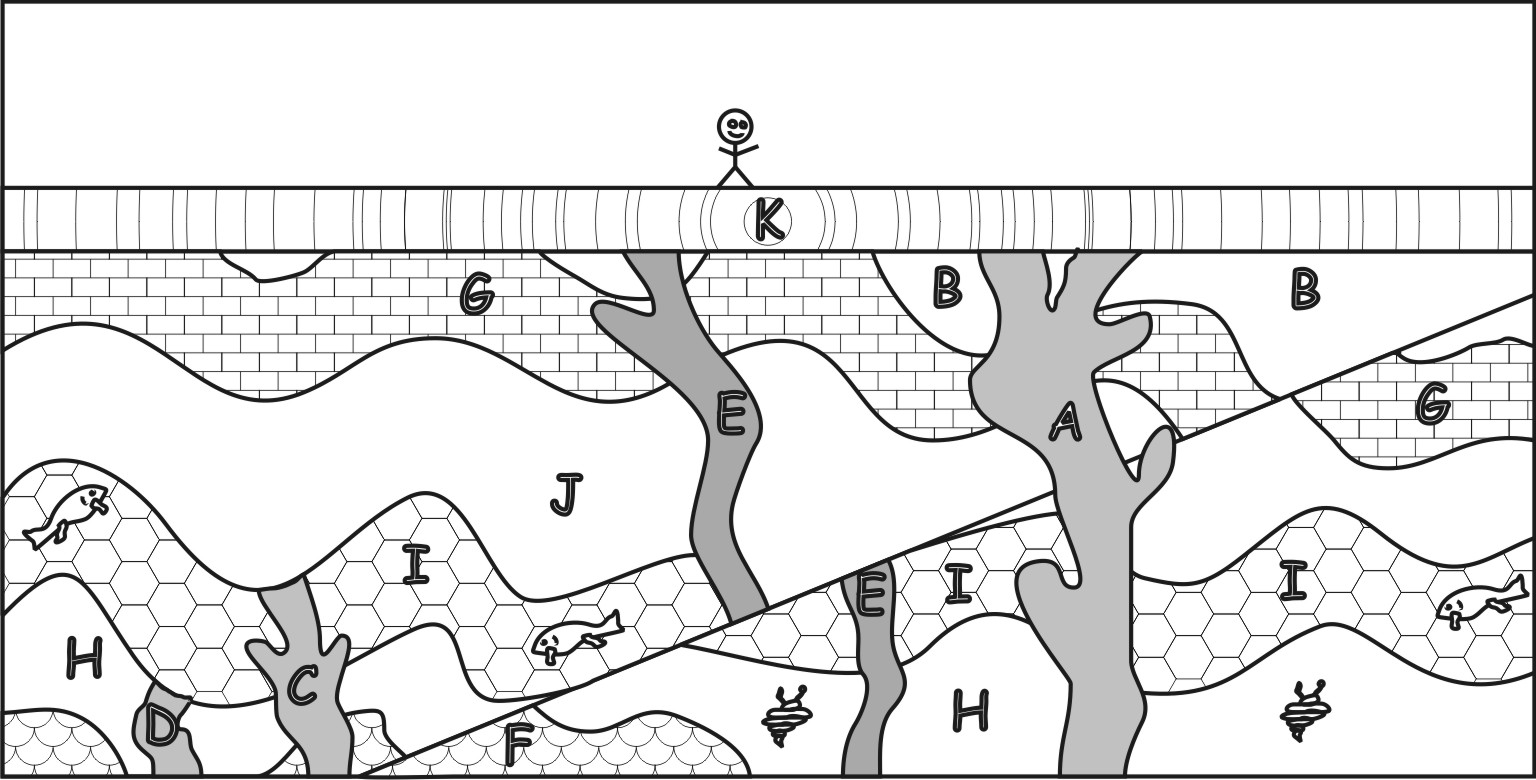 Ages of Rocks, Part 2:  Absolute Dating (a.k.a. radiometric dating)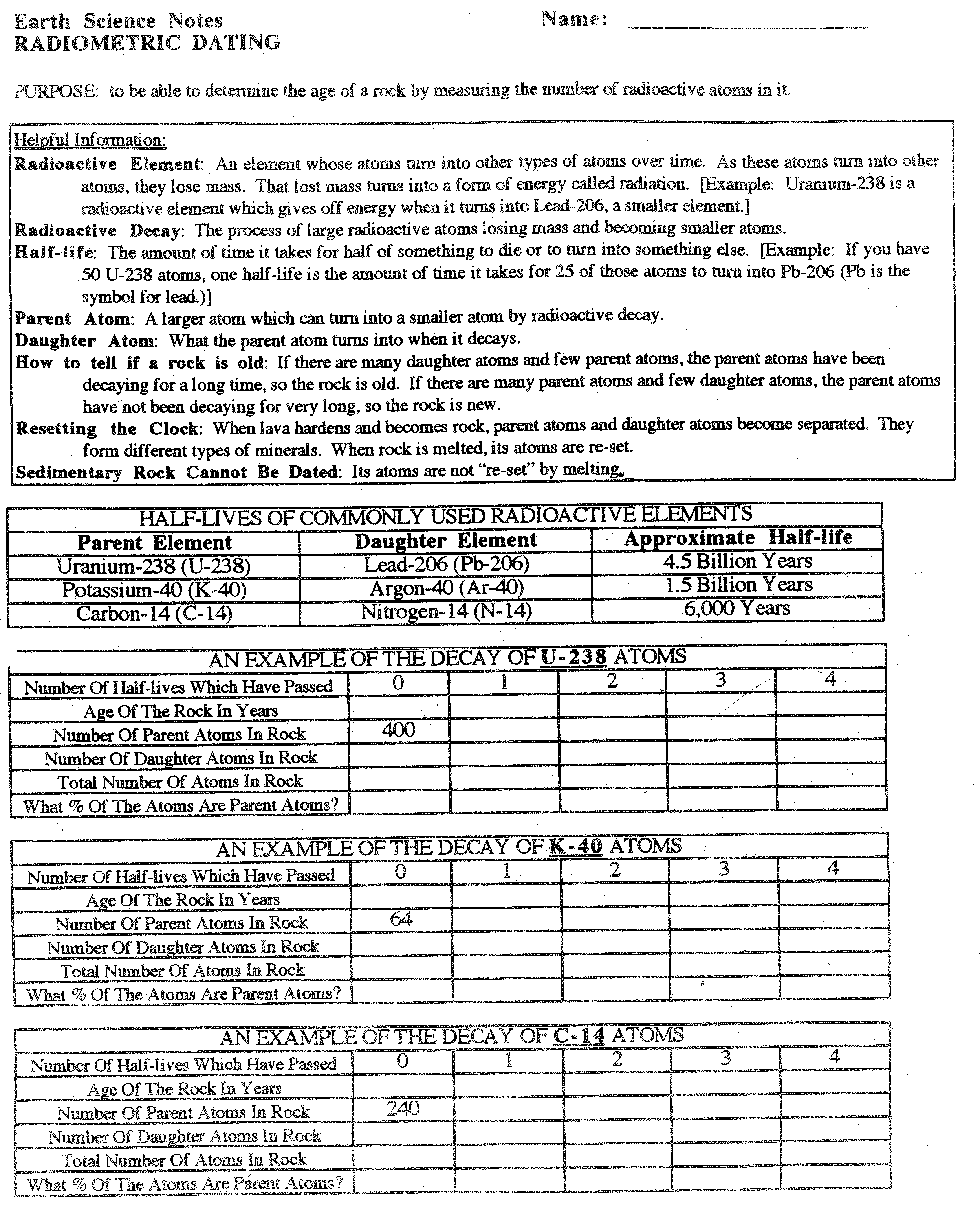 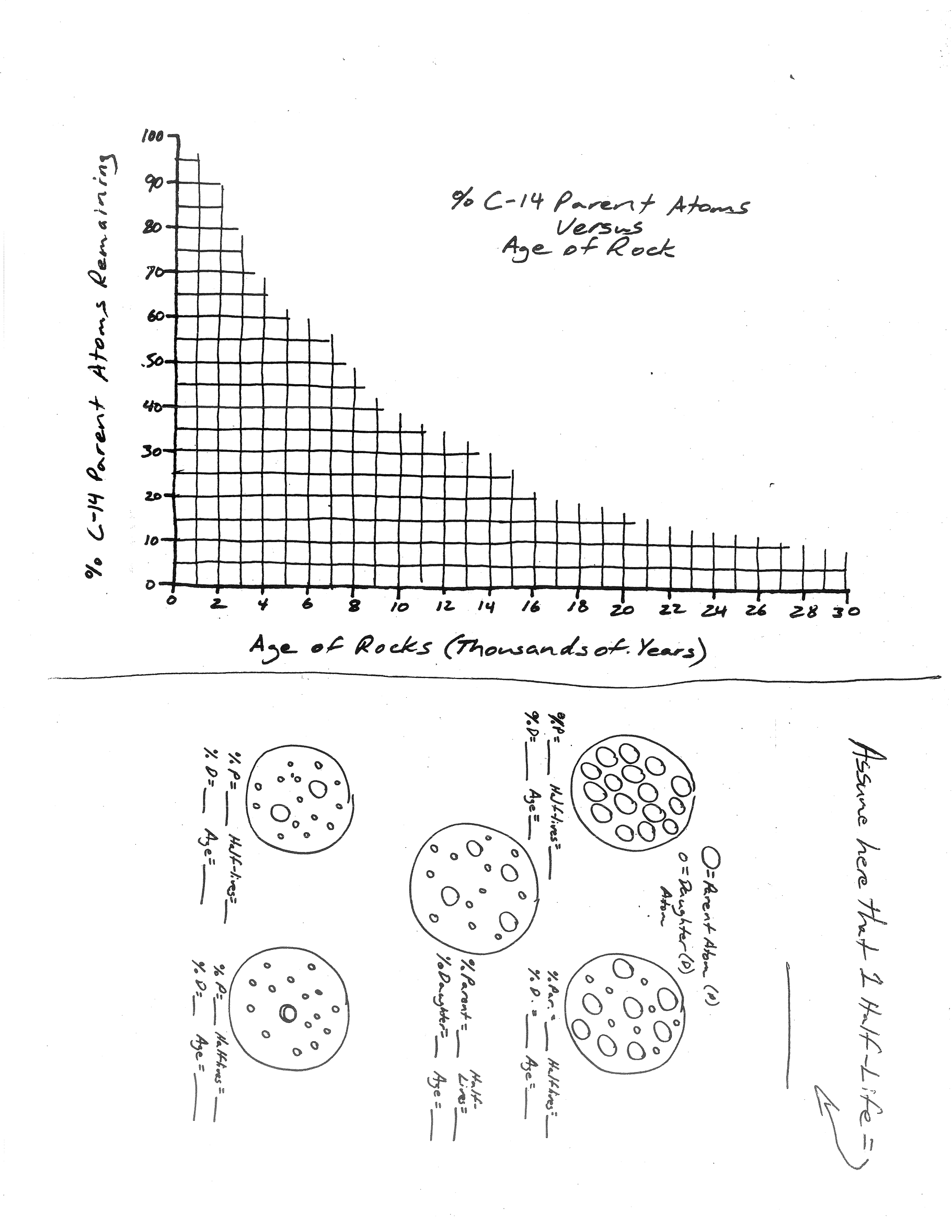 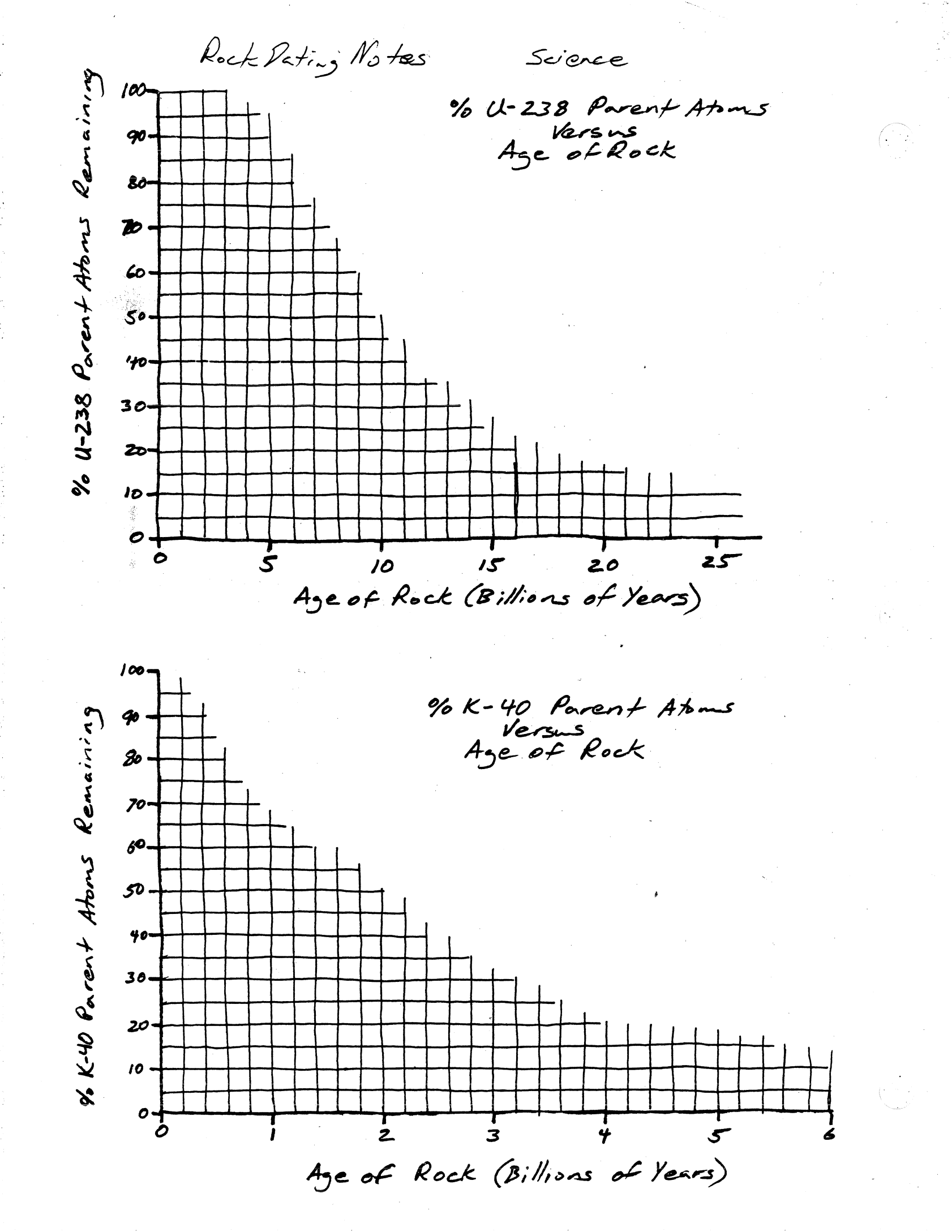 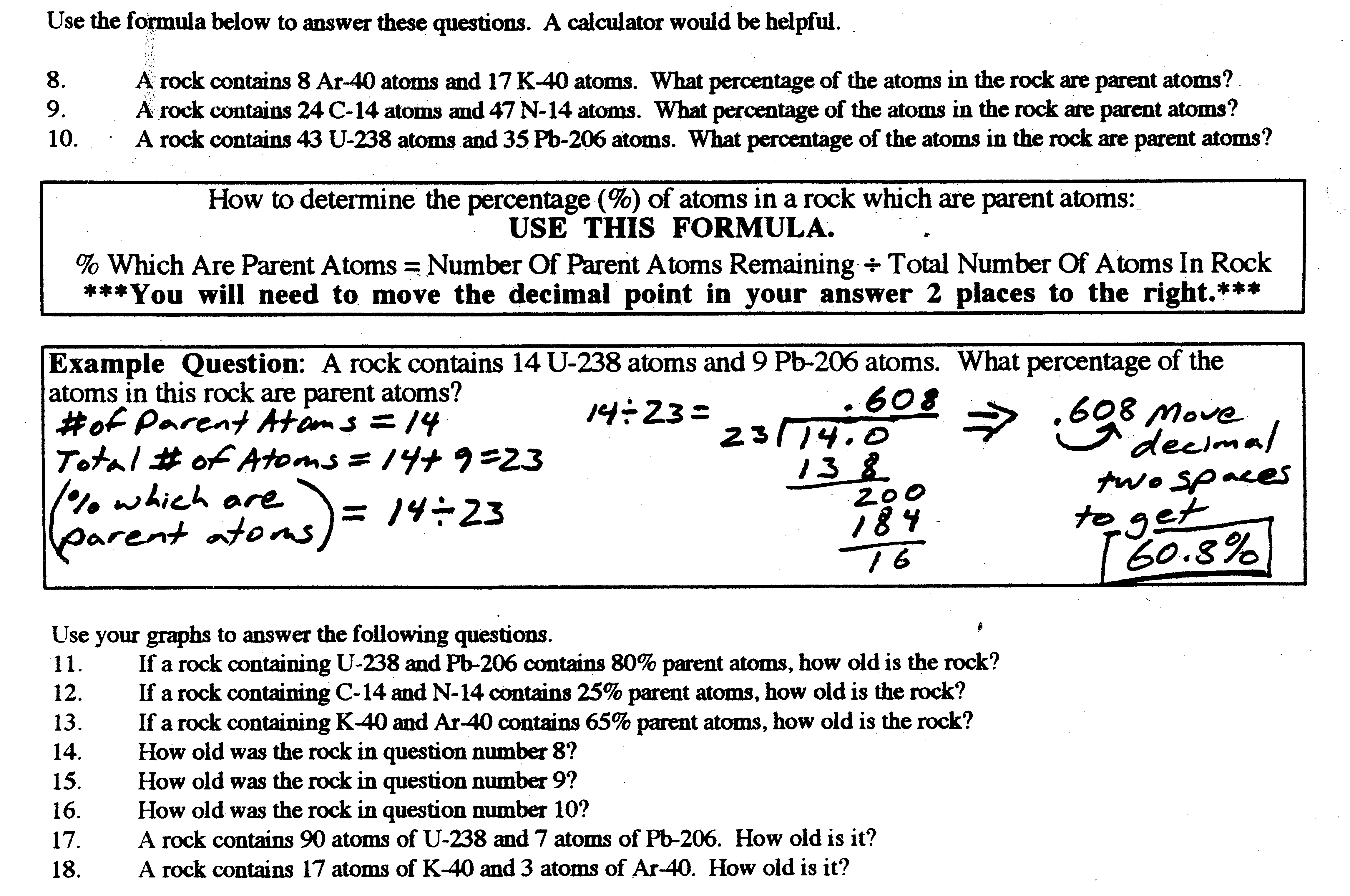 Practice Test – Ages of RockPart 1:  Organize the lettered rock samples in Figure 1 from oldest to youngest.  Then make a mark where the earthquake occurred in the sequence.1.  Which letter is barely older than layer B? ____	2.  Which letter is barely younger than layer B? _____3.  Which letter is barely older than layer J? ____	4.  Which letter is barely younger than layer J? _____5.  Which letter is barely older than letter H? ____	6.  Which letter is barely younger than letter H? _____7.  Which letter is barely older than letter C? ____	8.  Which letter is barely younger than letter C? _____9.  Which letter is barely older than layer A? ____	10.  Which letter is barely younger than layer A? _____11.  The earthquake occurred between the appearance of letters _____ and _____.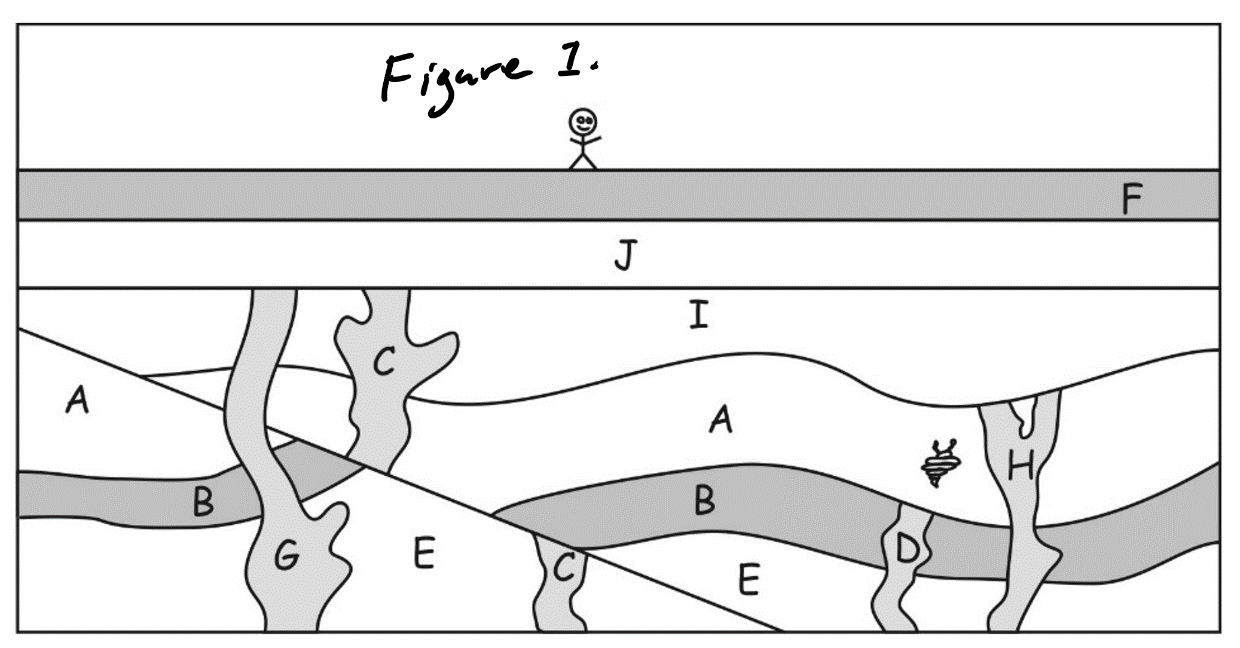 Part 2: 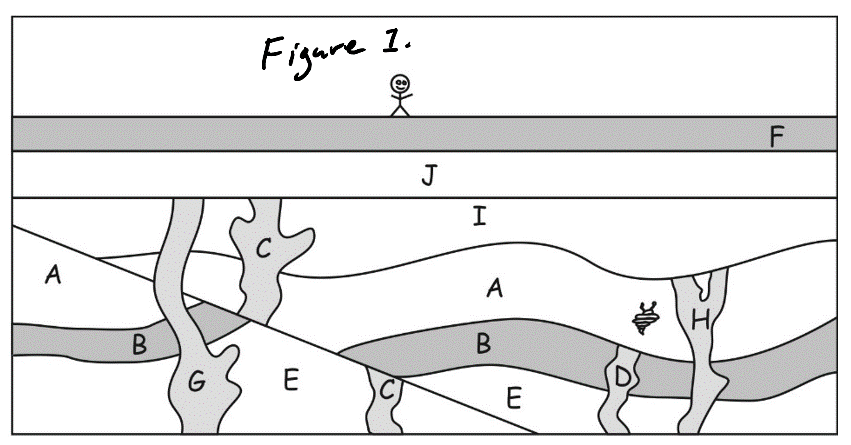 12.	Sample C contains 50 K-40 parent atoms and 150 Ar-40 daughter atoms.	a.  What is the total number of parent + daughter atoms?	b.  What percentage of those atoms are parent atoms?	c.  Which of the following is closest to the age of Sample C?	0by	1by	2by	3by	4by	5by	6by	7by	8by	13.	Sample G contains 150 K-40 parent atoms and 228 Ar-40 daughter atoms.	a.	What percentage of those atoms are parent atoms?	b.	Which of the following is closest to the age of Sample G?		0by	1by	2by	3by	4by	5by	6by	7by	8by	14.	Which of the following is closest to the age of the fault created by the earthquake?	0-1by	1-2by	2-3by	3-4by	4-5by	5-6by	6-7by	7-8by	15.	Sample D contains 90 K-40 parent atoms and 820 Ar-40 daughter atoms.	a.	What percentage of those atoms are parent atoms?	b.	Which of the following is closest to the age of Sample D?		0by	1by	2by	3by	4by	5by	6by	7by	8by	16.	Sample H contains 50 K-40 parent atoms and 215 Ar-40 daughter atoms.	a.	What percentage of those atoms are parent atoms?	b.	Which of the following is closest to the age of Sample H?		0by	1by	2by	3by	4by			5by	6by	7by	8by	17.	The diagram on the right shows rock samples from another location on Earth.  Choose the most likely age range for layer M, in that diagram.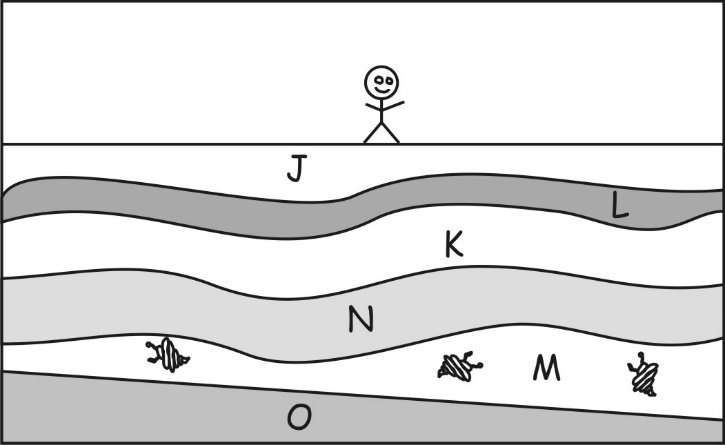 	0-1by	1-2by	2-3by	3-4by	4-5by	5-6by	6-7by	7-8by	Oldest                                                                                                                                                                             YoungestOldest                                                                                                                                                                             YoungestOldest                                                                                                                                                                             YoungestOldest                                                                                                                                                                             YoungestOldest                                                                                                                                                                             YoungestOldest                                                                                                                                                                             YoungestOldest                                                                                                                                                                               NewestOldest                                                                                                                                                                               NewestOldest                                                                                                                                                                               NewestOldest                                                                                                                                                                               NewestOldest                                                                                                                                                                               NewestOldest                                                                                                                                                                               NewestOldest                                                                                                                                                                               NewestOldest                                                                                                                                                                               NewestOldest                                                                                                                                                                               NewestOldest                                                                                                                                                                               NewestOldest                                                                                                                                                                               NewestOldest                                                                                                                                                                               NewestOldest                                                                                                                                                                               NewestOldest                                                                                                                                                                               NewestOldest                                                                                                                                                                               NewestOldest                                                                                                                                                                               NewestOldest                                                                                                                                                                               NewestOldest                                                                                                                                                                               NewestOldest                                                                                                                                                                               NewestOldest                                                                                                                                                                               NewestOldest                                                                                                                                                                               NewestOldest                                                                                                                                                                               NewestOldest                                                                                                                                                                               NewestOldest                                                                                                                                                                               NewestOldest                                                                                                                                                                               NewestOldest                                                                                                                                                                               NewestOldest                                                                                                                                                                               NewestOldest                                                                                                                                                                               NewestOldest                                                                                                                                                                               NewestOldest                                                                                                                                                                               NewestOldest                                                                                                                                                                               Newest